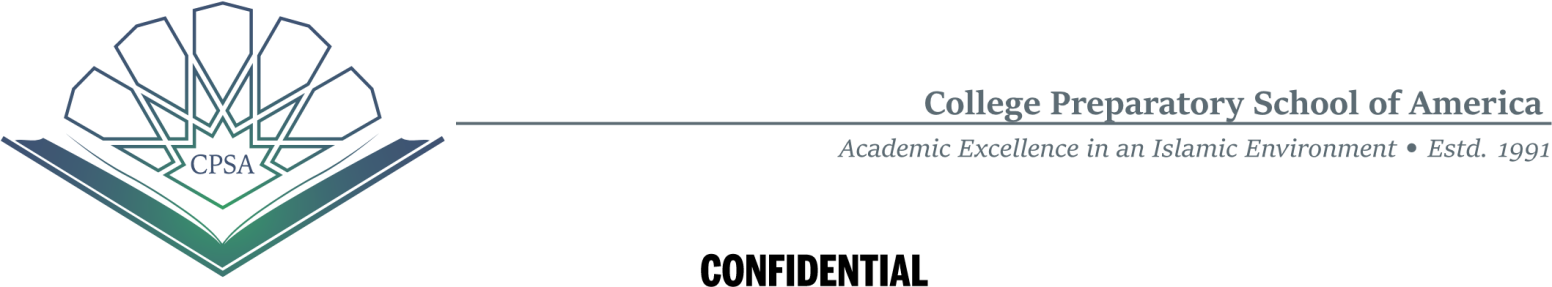 2024-25 Application for Financial Hardship Discount (FHD)ParentsFather: ____________________________________________________________________________Occupation: _______________________ Employer: _______________________________________Mother: ___________________________________________________________________________Occupation: _______________________ Employer: _______________________________________(Provide Guardian information if applicable in place of parents)Address: ________________________________________________________Day Phone: _____________________________ Evening Phone: _____________________________Cell Phone: ______________________________E-Mail Address: __________________________________________Number of Family Members: Adults_______ Children: ______Number of children in college: _______ Number of children married/not living with parents: _______List student’s names in order of higher to lower grade level. Shaded areas for CPSA office use only.Note to Parents – All students are required to maintain a GPA of 3.5 throughout the year.Please circle one	- Are	you eligible for 	Zakat: 		Yes	or	NoCombined Family Monthly Income for 2023: ___________________ (must include last 4 pay stubs of both the parents)Adjusted Gross Income from the parents most recent federal income tax return: ______________________ If filing separately, Adjusted Gross Income from the wife’s most recent federal tax return: ________________ Do you own business? YES: ______ NO: ______ Submit copy of business tax return.Do you own any rental property: YES: ______ NO: _______ Monthly Income: _______________Other Monthly Income:Child support received: $_______________ Social Security benefits that were not taxed: $______________Tuition Support (Sponsor) anticipated from friends/relatives/employer: $_________________Name/Phone Number of Sponsor: ______________________________________________________________ Unemployment Benefits Payment: $______________Other non-taxable income: $________________Assets:Value of cash, savings and checking accounts: $__________________Value of stocks, mutual funds and other investments: $_________________Value of retirement plan assets: $________________If you own your home, what is the estimated market value: $_________________Average Monthly Expenses:Electricity: $_____________Heating/Cooking Gas: $_____________ Groceries: $______________Water: $_______________Rent/Mortgage: ______________ Health Insurance: $_____________ Car Payments: ______________ Auto Insurance: $_________________Misc. (Specify): __________________________________________________________________________Additional Information:You may use a separate page to explain special circumstances with information such as parent’s volunteering work with CPSA, Alumni parents etc. that you feel might be helpful in determining your family’s qualification for tuition assistance. We hereby declare that all the information stated and submitted is current and accurate to the best of our knowledge. CPSA reserves the right to rescind the full amount of any tuition assistance and demand full payment of all tuition and fees should any of the information included in this application or any supporting documents are found to be untrue.Signatures:Father: _____________________________________________ Date: ________________________________Mother: ____________________________________________ Date: ________________________________----------------FOR OFFICE USE ONLY – BELOW THIS LINE ---------------------     Application No.                                  Family Full Name	                                                                                  For 2024-25The required copy of documents with the application formWithout these documents, CPSA will not be able to process the application. All documents received by CPSA are kept secured and confidential. Below is the checklist.Tax return Form 1040 for 2023 from IRS office for both parents or joint return for joint filersAll 2022 W-2 Wage and Tax Statements for both the parentsLast four paycheck stubs for 2024 (one or both parents)Business tax return for 2023 if you have your own business (one or both parents)Quarterly tax payment if you have your own business (one or both parents)Current bill for the electricityCurrent bill for the heating/cooking gasCurrent bill for the waterCurrent rent/mortgage paymentCurrent Auto and Home InsuranceCurrent car(s) paymentOther income such as social security, child support, worker’s compensation etc.Other expenses-payments (please specify)Student(s) Report Card (Transcript) from last yearAdditional information below or on a separate pageCPSA Student Full NameGenderGradeLevel2024-25GPA2023-24Calculated Tuition FeeDiscount GivenTuitionFeeAssignedTotal Tuition Fees Paid: $Number of children in CPSA = Grades:Total Tuition Fees Paid: $Number of children in CPSA = Grades:Total Tuition Fees Paid: $Number of children in CPSA = Grades:FHD Committee Chairperson Signature/Date:FHD Committee Chairperson Signature/Date:Total Tuition Fees Paid: $Number of children in CPSA = Grades:Total Tuition Fees Paid: $Number of children in CPSA = Grades:Total Tuition Fees Paid: $Number of children in CPSA = Grades:FHD Committee Member Signature/Date:FHD Committee Member Signature/Date:2024-25 Discounted Fees per month$2024-25 Discounted Fees per month$2024-25 Discounted Fees per month$FHD Committee Member Signature/Date:FHD Committee Member Signature/Date:By Parents $From Zakat $By Sponsor $